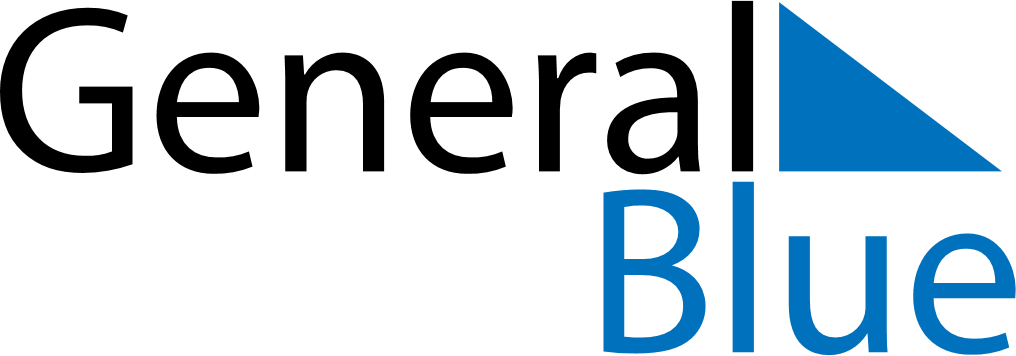 December 2022December 2022December 2022December 2022NamibiaNamibiaNamibiaSundayMondayTuesdayWednesdayThursdayFridayFridaySaturday1223456789910Human Rights Day111213141516161718192021222323242526272829303031Christmas DayDay of Goodwill